 Пелагея Попова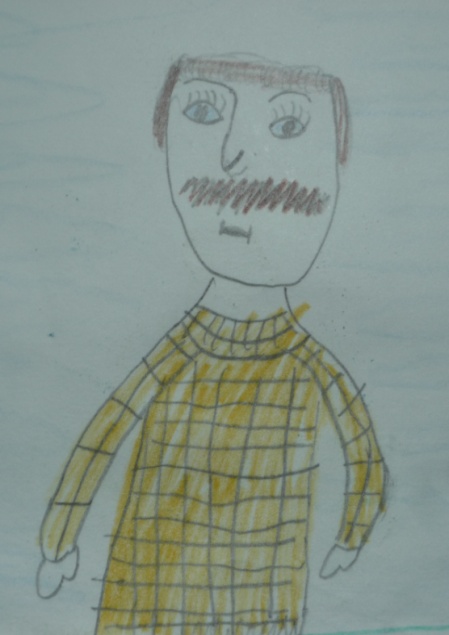 Моего папу зовут Попов Георгий. Он строит дома, а ещё учится охотиться. Мой папа приходит домой уставший. Сначала он покушает, посмотрит новости, а потом отдыхает. Если не сильно устал, поиграет с нами. Если мамы нет дома, а я не могу сделать уроки, он мне объясняет. А ещё мой папа любит кофты в клетку. Я папу очень-очень люблю, он самый хороший,                    самый лучший! 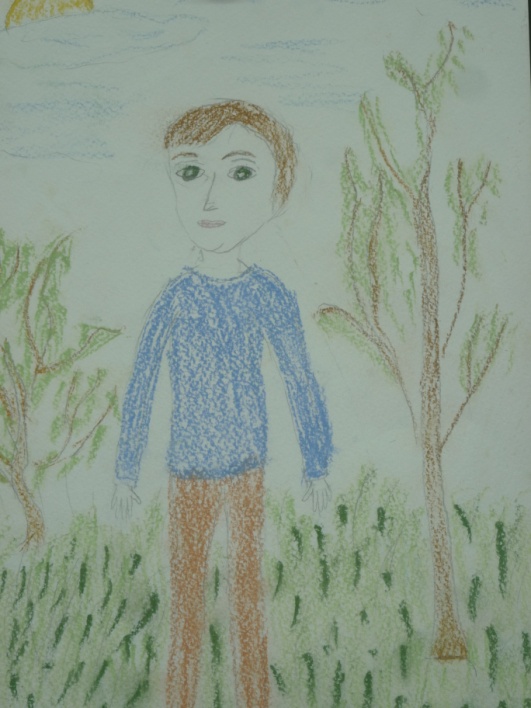 Ангелина ФоминаМоего папу зовут Алексей. Он работает плотником, может сделать разные сувениры: копилки, мельницы, даже храм! Вчера папа купил себе телефон, сфотографировал меня и поставил на заставку. Он меня очень любит!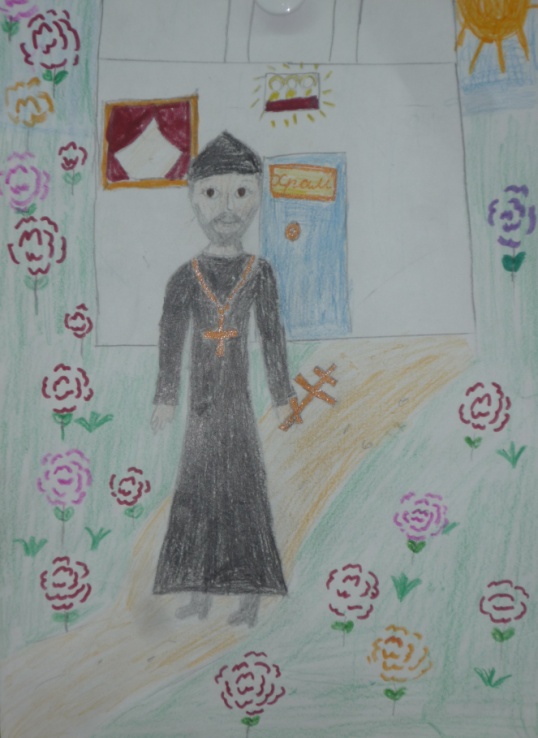         «Мой папа – священник»Работа  Кошурниковой Марии«Самый дорогой человек»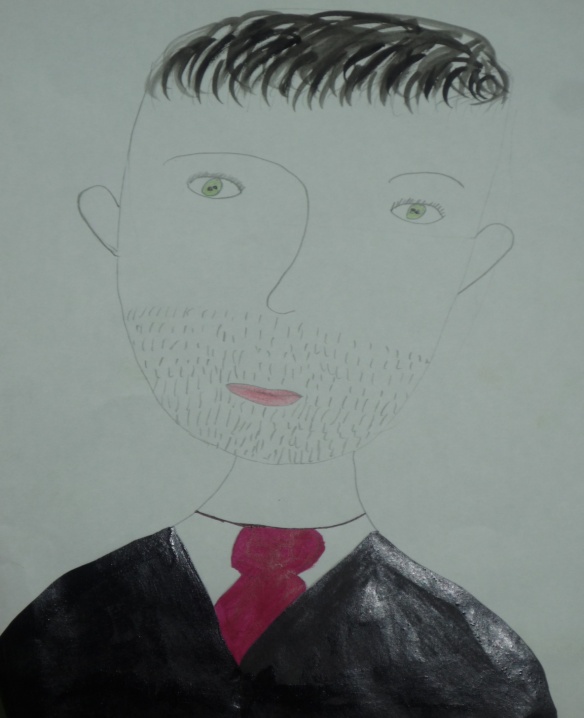 Работа Крыловой Полины  «Ласточка»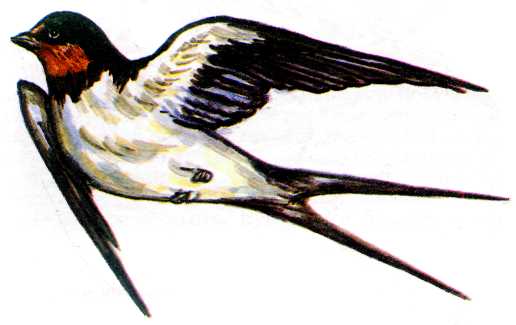 Газета 2 «в» класса                                                                      февраль 2015                                                                            выпуск №1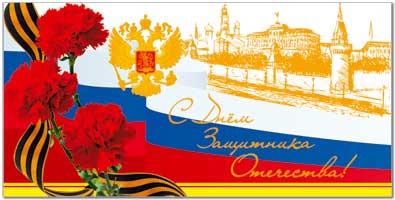 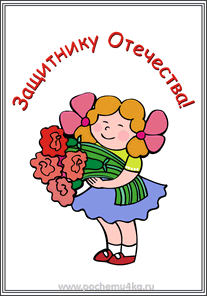 23 февраля - день воинской славы России, которую российские войска обрели на полях сражений. Изначально в этом дне заложен огромный смысл - любить, почитать и защищать свою Отчизну, а в случае необходимости, уметь достойно ее отстоять. Защищать родную русскую землю воинам приходилось очень часто, но всегда русский солдат с честью выполнял свой долг.В настоящее время, несмотря на определенные трудности, мы можем быть спокойны за мир на нашей земле, за чистое небо над головой, благодаря настоящим защитникам и патриотам Родины.Но так важно в такой праздник внимание и уважение детей. Отец – это главный мужчина для любого человека, то в это день, в первую очередь, хочется красиво поздравить его, преподнеся поздравления на день Защитника отечества для отца в стихах, в рисунках. Человек, подаривший детям жизнь, воспитавший их и поддерживающий в любых жизненных ситуациях, заслуживает красивых и теплых слов, как никто иной. Мы от всей души поздравляем всех наших пап, дедушек, наших братьев с Днем защитника Отечества, желаем вам крепкого здоровья, счастья и благополучия, пусть вашу жизнь всегда освещает великая слава побед российской армии, сила и мощь русского оружия, любовь и преданность своей ОтчизнеМы от всей души поздравляем всех наших пап, дедушек, наших братьев с Днем защитника Отечества, желаем вам крепкого здоровья, счастья и благополучия, пусть вашу жизнь всегда освещает великая слава побед российской армии, сила и мощь русского оружия, любовь и преданность своей ОтчизнеПритча о человеке-ласточке В одной старинной народной легенде говорится, что в давние времена ласточки не умели в холодную пору переселяться в теплые края. И, когда выпадал снег и ударял мороз, они жестоко страдали и гибли. Видя это, один милосердный человек сжалился над ними и стал делать все, что умел и знал, чтобы научить их улетать на юг. Он подавал им знаки – ласточки не понимали их, он манил их пищей в сторону юга – не помогало, пугал и гнал их – напрасно. Ничего не получалось у него. Тогда стал он молиться Богу, чтобы Он превратил его в ласточку, которая могла мыслить и чувствовать как человек. Тогда человек-ласточка легко объяснился с ласточками и увел их осенью в теплые края. С тех пор ласточки научились улетать на юг. Святитель Николай Сербский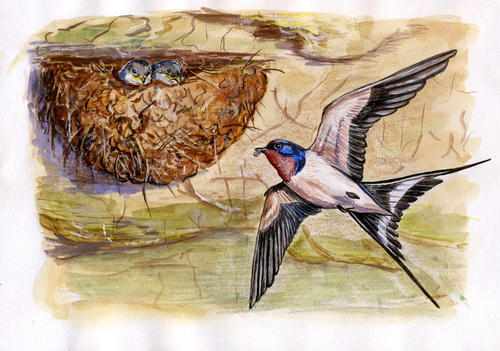 Ласточка — символ весны и восхода солнца, добра и счастья, надежды и возрождения. Ласточка символизирует приход весны и новую жизнь, поскольку считалось, что зиму она проводит в спячке и возвращается к жизни весной.  Как прилетят ласточки из-за моря домой, сразу начинают строить гнезда. Лепит ласточка свое гнездо из речной глины или просто из грязи. С рассвета до вечера со щебетом летают ласточки, носят в клювиках глину и лепят, строят гнезда. Так и мы, как ласточки, будем работать над своей газетой: по крупиночкам будем собирать материал.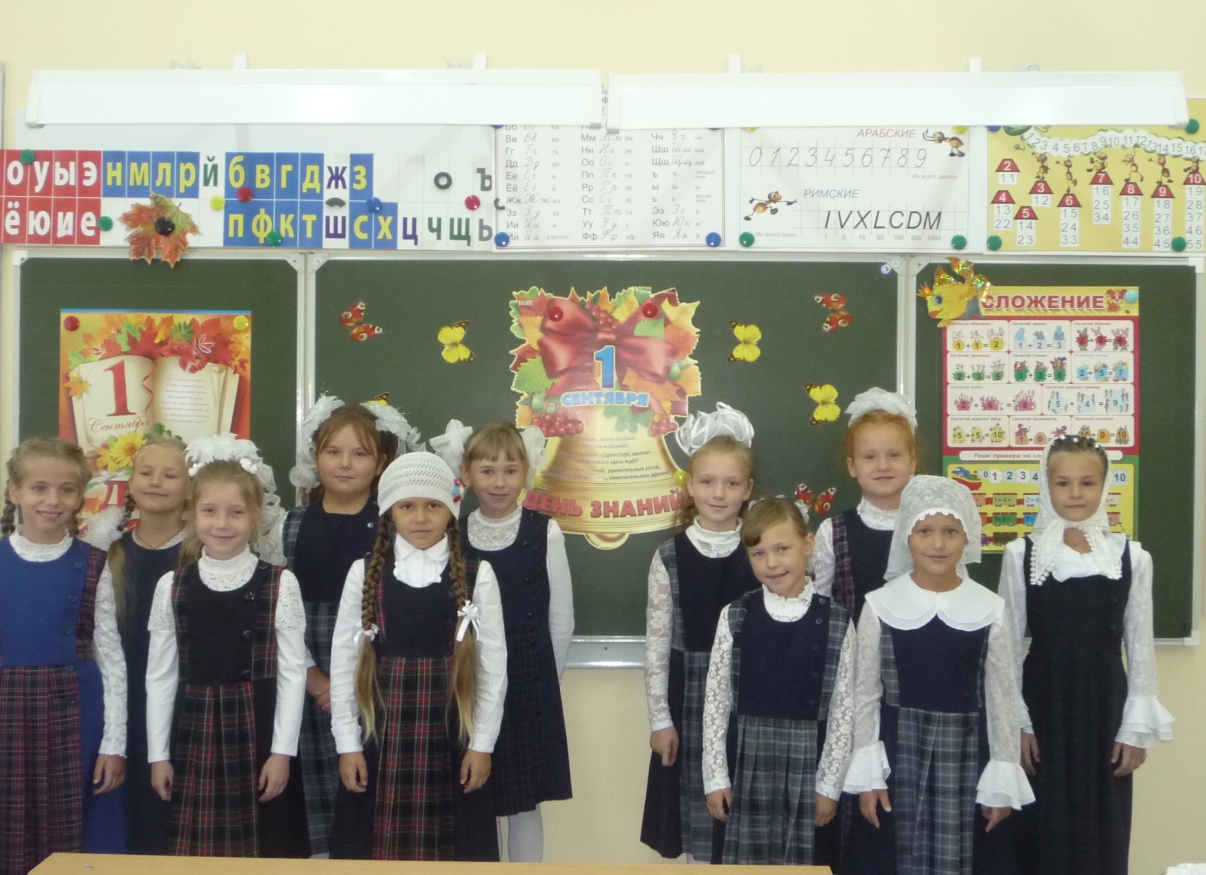 Я сказку знаю наизустьОт слова и до слова,Но пусть рассказывает,Пусть,Я буду слушать снова.И я хочу лишь одного:Пусть дольше сказка длится.Пока я с папойНичего плохого не случится.И папу я прошу опятьСначала сказку рассказать.                                                      С. ЛюбоваМаша СукачёваЯ очень люблю своего папу. Хочу всем сказать, что мой папа самый любимый, просто класс и только класс! Я люблю его за то, что он дарит мне любовь!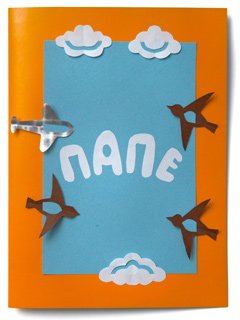 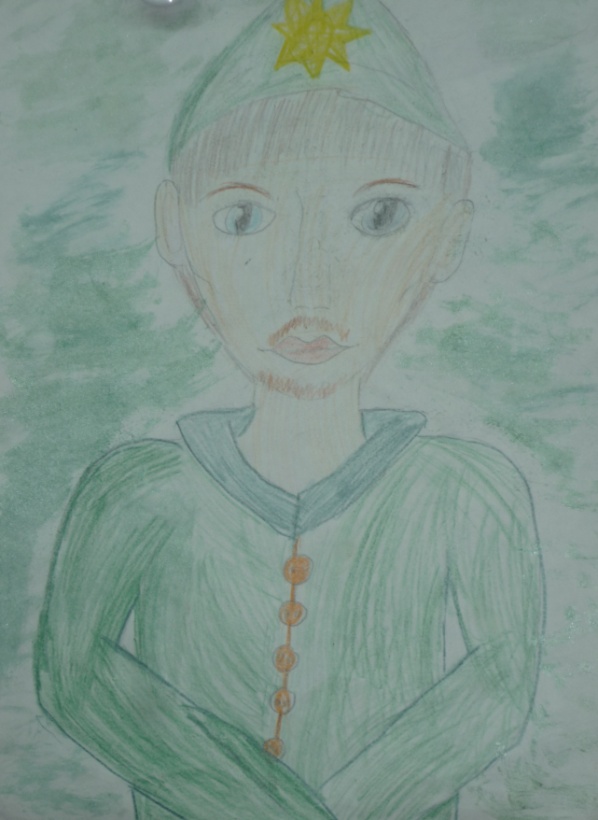 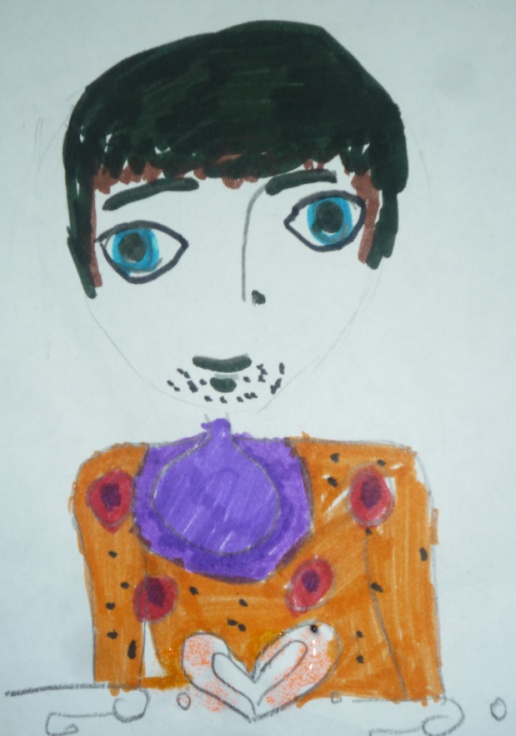 Марина КлюеваДорогой мой человек!Дядя Саша заменяет мне и друга, и папу. Мне с ним очень весело: он мне помогает узнавать что-то новое, увлекательное, интересное. Вместе с ним мы ходим на рыбалку. Он рассказывает мне о рыбках, как они называются. Дядя Саша помогает мне решать трудные задачи, когда он мне объясняет, я всё понимаю. Когда мамы нет дома, он  меня встречает из школы, играет со мной. Дядя Саша -  самый лучший мой другЛена МихайлинаПапочка родной, тебя я поздравляю!В этот ясный день я искренне желаюЗдоровья тебе много и радостных минут,Как здорово, что все мы сегодня уже тут.За праздничным столом спешу тебя поздравить,Удачи пожелать, успеха в начинаньях!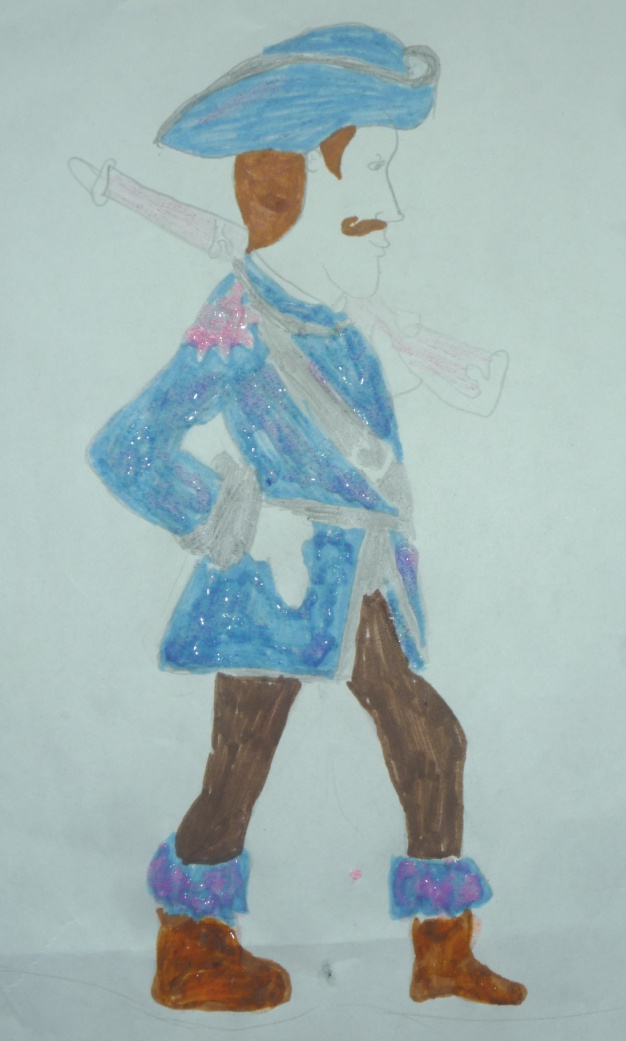 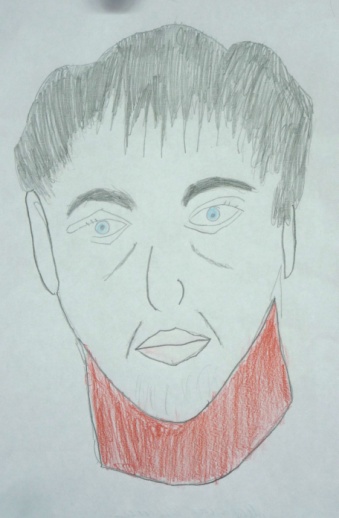 « Я люблю тебя, папа»Работа  Маркиной Дарьи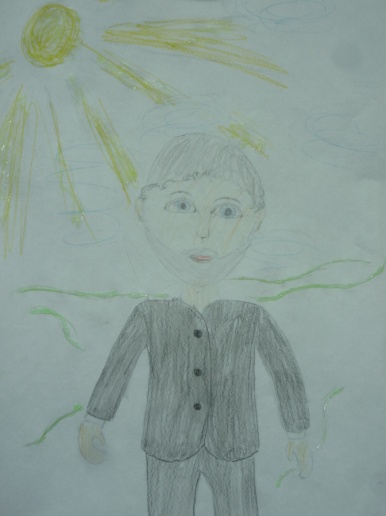 « Мой папа самый, самый добрый»Работа Кулиш Анны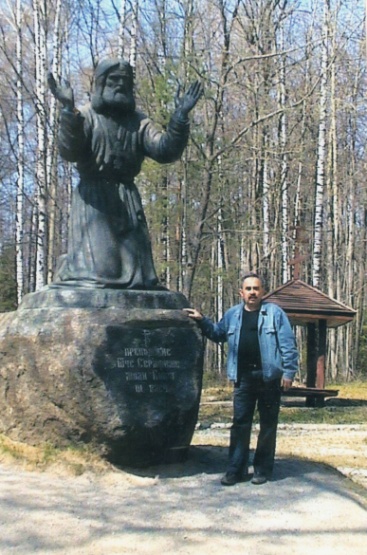 Маша СуховольскаяМоего папу зовут Анатолий. Раньше  он жил в городе Севастополе, служил  на флоте. В Дивеево он приехал по молитвам батюшки Серафима.Дуют ветры в феврале, Воют в трубах громко. Змейкой мчится по земле Легкая поземка. Поднимаясь, мчатся вдаль Самолетов звенья. Это празднует февраль Армии рожденье.С. МаршакКрасные погоны,Новенький мундир,По Москве шагаетЮный командир,У него походкаГордости полна:День своих защитниковПразднует страна!                В. Степанов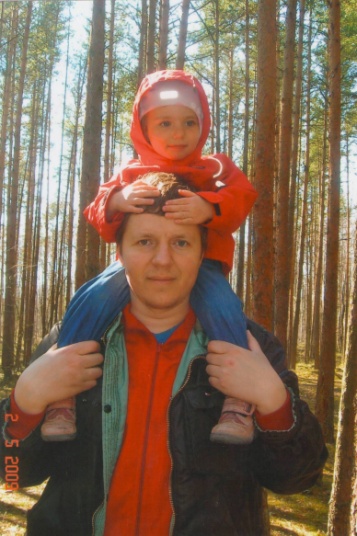 Аня ЛаутаМоего папу зовут Вадим Вячеславович. Мой папа сильный, высокого роста и у него голубые глаза.  Он  любит играть на пианино и петь. Мне очень нравится, как он играет на пианино. Ещё мой папа добрый и заботливый. Когда наступает зима, мы с папой катаемся на коньках и лыжах. Я очень люблю своего папу.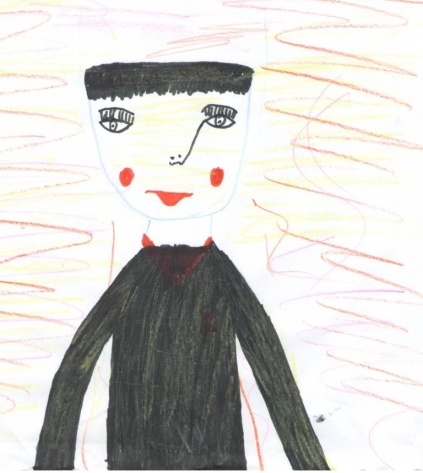 Аня  БакшаеваУ моего папы глаза коричневые. Он любит заниматься спортом. Мы с папой вечером катаемся на горке. Мой папа смешной, задорный. Мы все его очень любим!Милый папа, родной и любимый,Самый лучший, всегда справедливый.От души я тебя поздравляю,Счастья, сил и здоровья желаю.Пусть все сбудется так, как задумал,Пусть не будет невзгод и недугов.Солнце, пусть, тебе путь освещает,И улыбка всегда помогает.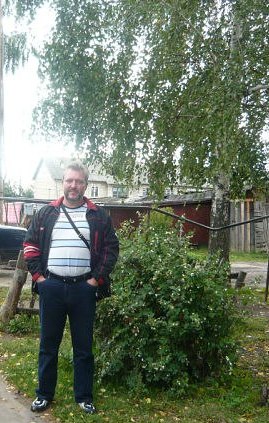 Наши журналисты Аня Бакшаева и Аня Кулиш провели опрос.  Всем задавали два вопроса: Какой праздник празднуют 23 февраля? Ты знаешь, твой папа служил в армии?Результаты получились такие: на первый вопрос из 42 опрошенных 23 знают, что это День Защитника Отечества, а 19 человек не знают про этот праздник. На второй вопрос ответили «да» - 32 человека, «нет» - 7 человек, «не знаю» - 5 человек. У большинства опрошенных отцы служили в армии. Это очень хорошо!Наши корреспонденты Маша Суховольская, Даша Маркина, Лена Михайлина  взяли интервью у Реунова Игоря Владимировича, заместителя директора по ОБЖ, учителя  географии и Гусева Сергея Ивановича, заместителя директора по учебно-воспитательной работе.Наши корреспонденты Маша Суховольская, Даша Маркина, Лена Михайлина  взяли интервью у Реунова Игоря Владимировича, заместителя директора по ОБЖ, учителя  географии и Гусева Сергея Ивановича, заместителя директора по учебно-воспитательной работе.- Мы узнали, что Игорь Владимирович служил в армии в чине сержанта. Служба его проходила в разных городах, но больше всего ему запомнился город Рязань. Игорь Владимирович считает день Защитника Отечества самым лучшим праздником февраля.- Сергей Иванович служил в десантных войсках в городе Кировабад. Был сержантом, заместителем командира взвода по оптической разведке. Оказывается, Сергей Иванович награждён медалью «За верность долгу и Отечеству».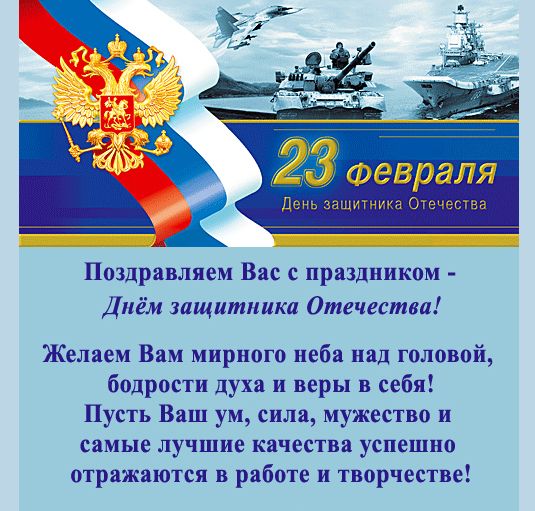 Поздравляем наших учителей, сотрудников школы с Днём Защитника Отечества!В День Защитника Отечества
Разрешите пожелать,
Солнце яркого, неба чистого,
Чтоб повсюду была благодать!Над выпуском работали:Редактор: Савельева Надежда ВитальевнаКомпьютерная вёрстка: Савельева Надежда ВитальевнаКорректоры: учащиеся 2 «в» классаХудожники: учащиеся 2 «в» классаАдрес для писем:607320Нижегородская обл.с. Дивеевоул. Школьная, 12эл. адрес: lslsrcby@mail.ruОплата за газету – свободное пожертвованиеОплата за газету – свободное пожертвование